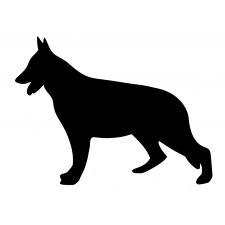                     BeitrittserklärungHiermit erkläre ich den Beitritt zumGebrauchs- und Schutzhundeverein Walldürn e. V.unter Anerkennung der SatzungMitgliedsnummer:……………………………………………………Anrede:………………………………………………………………. Vorname:…………………………………………………………..… Nachname…… …………………………………………………….Straße:………………………………………………………………… PLZ,  	  …………………………………………………………………		Ort: …………………………………………………………………….. 			Telefon:…………………………………………………………………E-Mail:…………………………………………………………………..Geb.-Datum:……………………………………………………………SEPA-Lastschriftmandat:Name und Anschrift des Zahlungsempfängers (Gläubiger):Gebrauchs- und Schutzhundeverein Walldürn e. V.Höpfinger Wäldchen74731 WalldürnGläubiger-Identifikationsnummer: DE 17 ZZZ 00000 510 853, …………………………………………………………………………………………………………..Hiermit erkläre ich, (Name) …………………………………………………….mich mit dem Einzug des Mitgliedsbeitrags durch Lastschrift meines Kontos:IBAN ……………………........                   BIC………………………………..Bank:……………………………………………………………einverstanden.Walldürn, den ………………….                           ……………………………								     Unterschrift